Про затвердження Форми проектної заявки на проект, який може реалізовуватися за рахунок коштів субвенції з державного бюджету місцевим бюджетам на формування інфраструктури об’єднаних територіальних громад{Із змінами, внесеними згідно з Наказами Міністерства регіонального розвитку, 
будівництва та житлово-комунального господарства 
№ 124 від 19.05.2017 
№ 138 від 13.06.2018}Відповідно до підпункту 2 пункту 5 Порядку та умов надання субвенції з державного бюджету місцевим бюджетам на формування інфраструктури об’єднаних територіальних громад, затверджених постановою Кабінету Міністрів України від 16 березня 2016 року № 200, НАКАЗУЮ:1. Затвердити Форму проектної заявки на проект, який може реалізовуватися за рахунок коштів субвенції з державного бюджету місцевим бюджетам на формування інфраструктури об’єднаних територіальних громад, що додається.2. Департаменту з питань місцевого самоврядування та територіальної організації влади (Шаршов С.І.) разом з Департаментом нормативно-правового регулювання (Вернигор Ю.Ю.) забезпечити подання цього наказу в установленому порядку на державну реєстрацію до Міністерства юстиції України.3. Цей наказ набирає чинності з дня його офіційного опублікування.4. Контроль за виконанням цього наказу залишаю за собою.ФОРМА 
проектної заявки на проект, який може реалізовуватися за рахунок коштів субвенції з державного бюджету місцевим бюджетам на формування інфраструктури об’єднаних територіальних громад1. ЗМІСТ ПРОЕКТНОЇ ЗАЯВКИ2. ЗАГАЛЬНА ХАРАКТЕРИСТИКА ПРОЕКТНОЇ ЗАЯВКИ3. ПРОЕКТ1. Анотація проекту (не більше 1 с.)2. Детальний опис проекту:опис проблеми, на вирішення якої спрямований проект (не більше 1 с.);мета та завдання проекту (не більше 0,5 с.);основні заходи проекту (не більше 2 с.);план-графік реалізації заходів проекту (не більше 1 с.);очікувані кількісні та якісні результати від реалізації проекту (не більше 0,5 с.).4. БЮДЖЕТ ПРОЕКТУ4.1. Загальний бюджет проекту4.2. Розклад бюджету за статтями видатків4.3. Розрахунок вартості проектуДля проектів, які передбачають будівництво, подаються такі документи (за наявності):копія зведеного кошторисного розрахунку;копія звіту за результатами експертизи проектів будівництва;копія розпорядчого документа (наказу, розпорядження, рішення) про затвердження проектної документації (відповідно до пункту 4 Порядку затвердження проектів будівництва і проведення їх експертизи, затвердженого постановою Кабінету Міністрів України від 11 травня 2011 року № 560);документи щодо форми власності та класу наслідків (відповідальності) для об’єктів будівництва.Якщо на час подання проектної заявки проектну документацію не затверджено, об’єднані територіальні громади протягом п’яти робочих днів після її затвердження листом повідомляють про це Мінрегіон та розміщують відповідні документи на офіційному веб-сайті громади.Для проектів, які передбачають придбання обладнання, розроблення програмного забезпечення та інші заходи, надаються документи щодо підтвердження вартості цих проектів.5. ДодаткиНаводиться додаткова інформація (за потреби).{Форма із змінами, внесеними згідно з Наказом Міністерства регіонального розвитку, будівництва та житлово-комунального господарства України № 124 від 19.05.2017; в редакції Наказу Міністерства регіонального розвитку, будівництва та житлово-комунального господарства № 138 від 13.06.2018}ПОСИЛАННЯ: http://zakon.rada.gov.ua/laws/show/z0577-16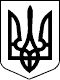 МІНІСТЕРСТВО РЕГІОНАЛЬНОГО РОЗВИТКУ, БУДІВНИЦТВА ТА ЖИТЛОВО-КОМУНАЛЬНОГО ГОСПОДАРСТВА УКРАЇНИМІНІСТЕРСТВО РЕГІОНАЛЬНОГО РОЗВИТКУ, БУДІВНИЦТВА ТА ЖИТЛОВО-КОМУНАЛЬНОГО ГОСПОДАРСТВА УКРАЇНИНАКАЗНАКАЗ05.04.2016  № 8205.04.2016  № 82Зареєстровано в Міністерстві 
юстиції України 
18 квітня 2016 р. 
за № 577/28707Перший заступник МіністраВ.А. НегодаВ.А. НегодаЗАТВЕРДЖЕНО 
Наказ Міністерства 
регіонального розвитку, 
будівництва 
та житлово-комунального 
господарства України 
05.04.2016 № 82 
(у редакції наказу Міністерства  
регіонального розвитку, 
будівництва 
та житлово-комунального 
господарства 
від 13 червня 2018 року № 138)1Зміст проектної заявкис.2Загальна характеристика проектної заявкис.3Проектс.3.1Анотація проектус.3.2Детальний опис проекту:с.опис проблеми, на вирішення якої спрямований проектс.мета та завдання проектус.основні заходи проектус.план-графік реалізації заходів проектус.очікувані кількісні та якісні результати від реалізації проектус.4Бюджет проектус.4.1Загальний бюджет проектус.4.2Розклад бюджету за статтями видатківс.4.3Розрахунок вартості проектус.5Додатки (за потреби)с.Назва проекту, що може реалізовуватися за рахунок коштів субвенції з державного бюджету місцевим бюджетам на формування інфраструктури об’єднаних територіальних громад (далі - проект)Назва проекту, що може реалізовуватися за рахунок коштів субвенції з державного бюджету місцевим бюджетам на формування інфраструктури об’єднаних територіальних громад (далі - проект)Заявник (найменування виконавчого комітету міської, селищної, сільської ради об’єднаної територіальної громади)Заявник (найменування виконавчого комітету міської, селищної, сільської ради об’єднаної територіальної громади)Номер і назва завдання з плану соціально-економічного розвитку об’єднаної територіальної громади (із зазначенням дати прийняття та номера рішення ради про схвалення такого плану), якому відповідає проектНомер і назва завдання з плану соціально-економічного розвитку об’єднаної територіальної громади (із зазначенням дати прийняття та номера рішення ради про схвалення такого плану), якому відповідає проектНапрями спрямування субвенції згідно з пунктом 4 Порядку та умов надання субвенції з державного бюджету місцевим бюджетам на формування інфраструктури об’єднаних територіальних громад, затвердженого постановою Кабінету Міністрів України від 16 березня 2016 року № 200Напрями спрямування субвенції згідно з пунктом 4 Порядку та умов надання субвенції з державного бюджету місцевим бюджетам на формування інфраструктури об’єднаних територіальних громад, затвердженого постановою Кабінету Міністрів України від 16 березня 2016 року № 200Мета та завдання проектуМета та завдання проектуКількість населення, на яке поширюватиметься проектКількість населення, на яке поширюватиметься проектПеріод реалізації проекту (з (місяць/рік) по (місяць/рік))Період реалізації проекту (з (місяць/рік) по (місяць/рік))Обсяг фінансування проекту за рахунок коштів субвенції з державного бюджету місцевим бюджетам на формування інфраструктури об’єднаних територіальних громад (далі - субвенція), тис. грнОбсяг фінансування проекту за рахунок коштів субвенції з державного бюджету місцевим бюджетам на формування інфраструктури об’єднаних територіальних громад (далі - субвенція), тис. грн1 рік1 рік2 рік3 рікУсьогоОбсяг фінансування проекту за рахунок коштів субвенції з державного бюджету місцевим бюджетам на формування інфраструктури об’єднаних територіальних громад (далі - субвенція), тис. грнОбсяг фінансування проекту за рахунок коштів субвенції з державного бюджету місцевим бюджетам на формування інфраструктури об’єднаних територіальних громад (далі - субвенція), тис. грнОбсяг співфінансування проекту з місцевого бюджету, тис. грнОбсяг співфінансування проекту з місцевого бюджету, тис. грн1 рік1 рік2 рік3 рікУсьогоОбсяг співфінансування проекту з місцевого бюджету, тис. грнОбсяг співфінансування проекту з місцевого бюджету, тис. грнОбсяг співфінансування проекту за рахунок інших джерел, тис. грнОбсяг співфінансування проекту за рахунок інших джерел, тис. грн1 рік1 рік2 рік3 рікУсьогоОбсяг співфінансування проекту за рахунок інших джерел, тис. грнОбсяг співфінансування проекту за рахунок інших джерел, тис. грнНазви населених пунктів, у яких реалізується проектНазви населених пунктів, у яких реалізується проектПрізвище, ім’я, по батькові керівника заявника (телефон, e-mail)Прізвище, ім’я, по батькові керівника заявника (телефон, e-mail)Посада, прізвище, ім’я, по батькові відповідальної особи за реалізацію проекту (телефон, e-mail)Посада, прізвище, ім’я, по батькові відповідальної особи за реалізацію проекту (телефон, e-mail)Інформація про інших учасників проекту (прізвище, ім’я, по батькові відповідальної особи, телефон, e-mail)Інформація про інших учасників проекту (прізвище, ім’я, по батькові відповідальної особи, телефон, e-mail)_______________________ 
(посада керівника заявника)________________ 
(дата, підпис)________________ 
(дата, підпис)______________________ 
(ініціали, прізвище)______________________ 
(ініціали, прізвище)______________________ 
(ініціали, прізвище)______________________ 
(ініціали, прізвище)№ з/пНазви заходів, що здійснюватимуться за проектомЗагальна вартість (тис. грн)Джерела фінансування, тис. грнДжерела фінансування, тис. грнДжерела фінансування, тис. грн№ з/пНазви заходів, що здійснюватимуться за проектомЗагальна вартість (тис. грн)субвенціямісцевий бюджет (у разі співфінансування)інші учасники проекту (у разі співфінансування)12УСЬОГО№ з/пСтатті видатківЗагальна сума, тис. грнДжерела фінансування, тис. грнДжерела фінансування, тис. грнДжерела фінансування, тис. грн№ з/пСтатті видатківЗагальна сума, тис. грнсубвенціямісцевий бюджет (у разі співфінансування)інші учасники проекту (у разі співфінансування)1Видатки споживання2Видатки розвиткуУСЬОГОДиректор Департаменту 
з питань місцевого 
самоврядування 
та територіальної 
організації влади



С.І. Шаршов